Søknadsskjema aktivitetsmidler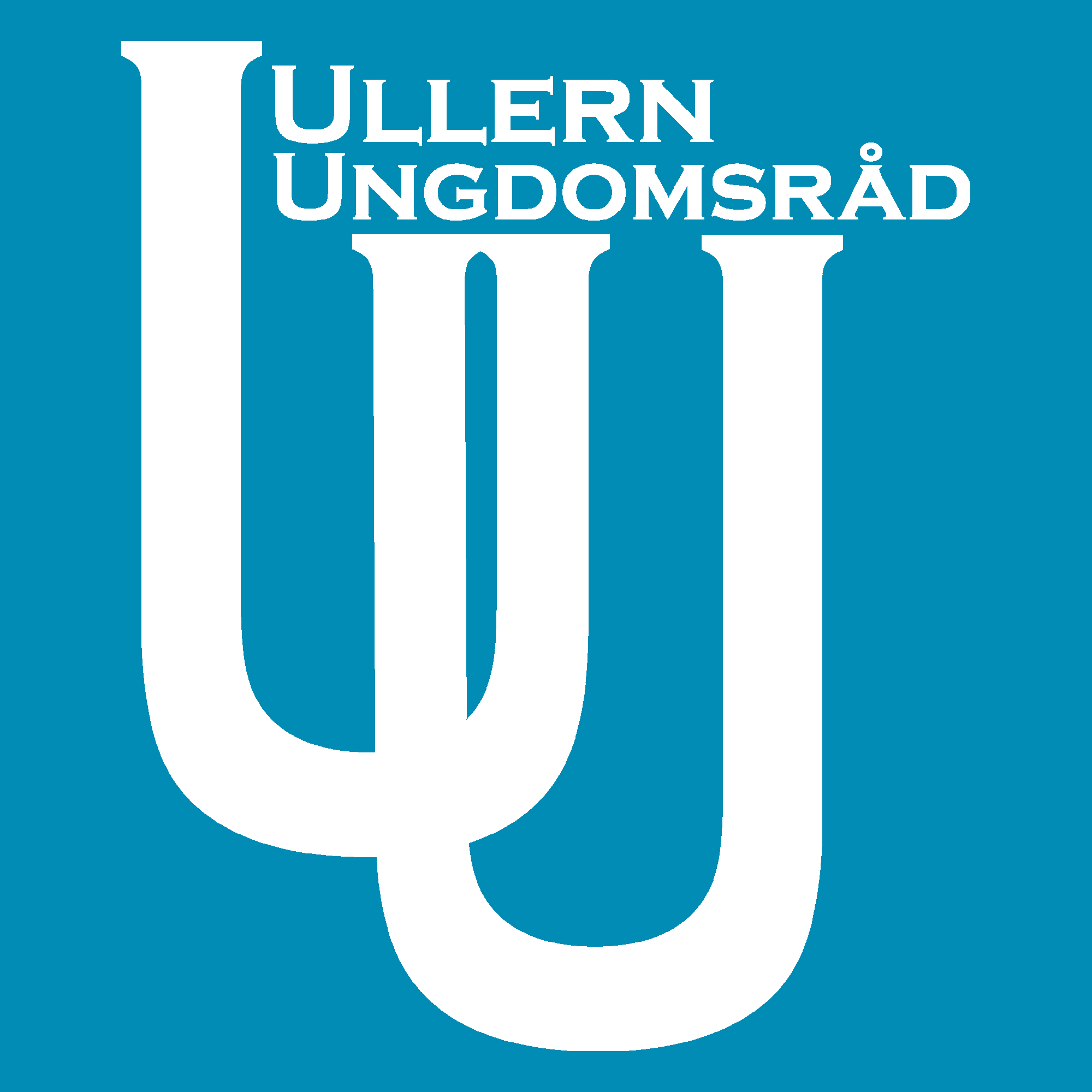 Skjemaet kan fylles ut tydelig for hånd eller digitalt.  Digitalt skjema kan lastes ned på: www.abcedfgijk.no/byttutdenneinternettadressen/ Utfylt skjema sendes til Ullern Ungdomsråd via post eller e-post. Det kan også leveres til en voksen på Stoppestedet. Ta også gjerne kontakt dersom det er noe du lurer på.E-post: uu@stoppestedet.no  Adresse: Ullern Ungdomsråd, Sponhoggveien 2, 0284 OsloSøknadskriterierKriterie 1Kriterie 2Kriterie 3Det er ikke nødvendig å bruke søknadsskjema for å søke, men en søknad bør uansett kunne svare på alle spørsmål i skjemaetSØknad om AKTIVITETSMIDLERKontaktpersonFornavnEtternavnAdressePostnummer/stedE-postTelefonnummerKontonummerKort beskrivelse av den/De som søkerEr dere en organisasjon, gruppe klubb eller lignende? Hvor mange er dere som skal gjennomføre aktiviteten/prosjektet? Hvor gammel/gamle er du/dere?Kort beskrivelse av prosjektet/tiltaketGi et kort sammendrag av hva prosjektet/tiltaket går ut på. Hva skal du/dere gjøre, hva er målet og hvilken målgruppe retter det seg mot?TidsrammeNår skal aktiviteten/prosjektet eller lignende finne sted? Hvor lenge varer prosjektet?Sted for tiltaketI hvilken bydel skal aktiviteten/prosjektet finne sted? Hvordan er ungdom involvert i gjennomføring og planlegging av tiltaket? Hvordan kan tiltaket bidra til lokalsamfunnet og gjøre noe for flere ungdommer?BudsjettHva koster det du/dere skal gjøre? (skriv konkret hva pengene skal brukes til)Har du/dere søkt/fått støtte til dette prosjektet andre steder? Hvis ja, hvor?Ved å levere søknaden bekrefter jeg at all oppgitt informasjon er korrekt, og at budsjett leveres når prosjektet er ferdig, dersom det blir tildelt midler. evt. underskriftDersom du har vedlegg til søknaden, skriv opp totalt antall dokumenter og sider her. (Ikke inkluder skjemaet)         antall dokumenter	    antall siderSum